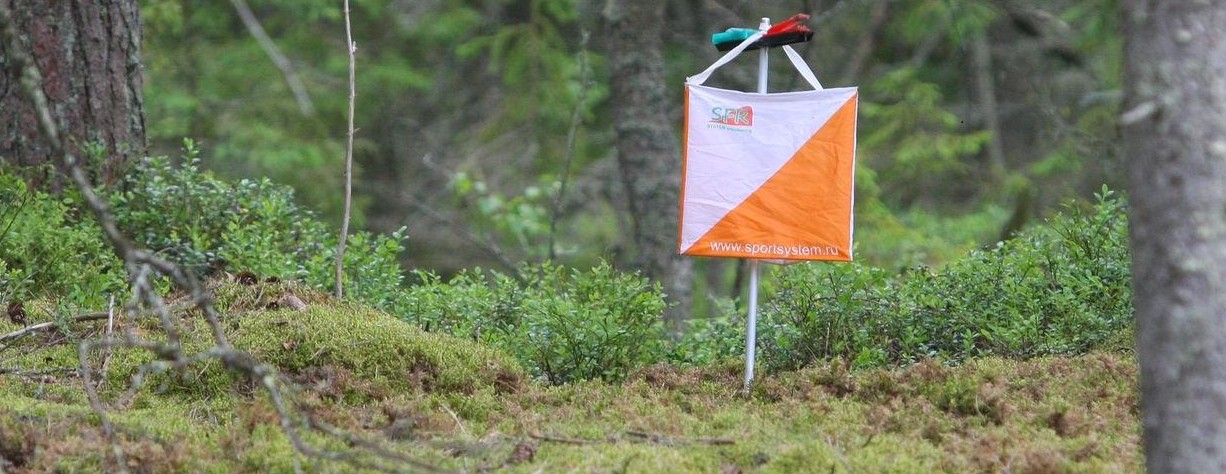 Общие положенияТренировка проводится с целью пропаганды здорового образа жизни,развития и популяризации спортивного ориентирования среди населения Санкт- Петербурга и Ленинградской области, повышения спортивного мастерства, обеспечения тренировочного процесса спортивных коллективов.Место проведения и программа:Старт состоится 6 августа (воскресенье) в Орехово.схема центра в яндекс-картах: https://yandex.ru/maps/-/CTX~Y7DПрограмма:11:00 – начало регистрации участников, старт по станции13:00 – окончание регистрации, закрытие старта14:00 – закрытие финиша, съем дистанцииТелефон для связи с организаторами +79944061792 (Богдан)Предварительные параметры дистанцийТехническая информация.Масштаб карты 1: 7500 , сечение рельефа 2.5м. Карты выдаются на регистрации      Легенды впечатаны в картуГраницы района:С севера –шоссе ;С запада – Садоводства;С юга – однопутная железная дорога, Новоприозерское шоссе;С востока – железная дорога;Аварийный азимут — на Север (АА-0). До шоссе или железной дороги, далее к ж.д. Ст. Орехово.Участники младше 14 лет обязаны иметь при себе мобильный телефон.            Телефон для экстренной связи указан на карте!Система отметки – SFR. Аренда чипа – 50руб.Заявка  до 12:00 5 августа.	Стартовый взнос 250 рублей. Для детей, студентов и пенсионеров 200 руб.(промокод SKIDKA). При заявке на месте штраф 100 рублей.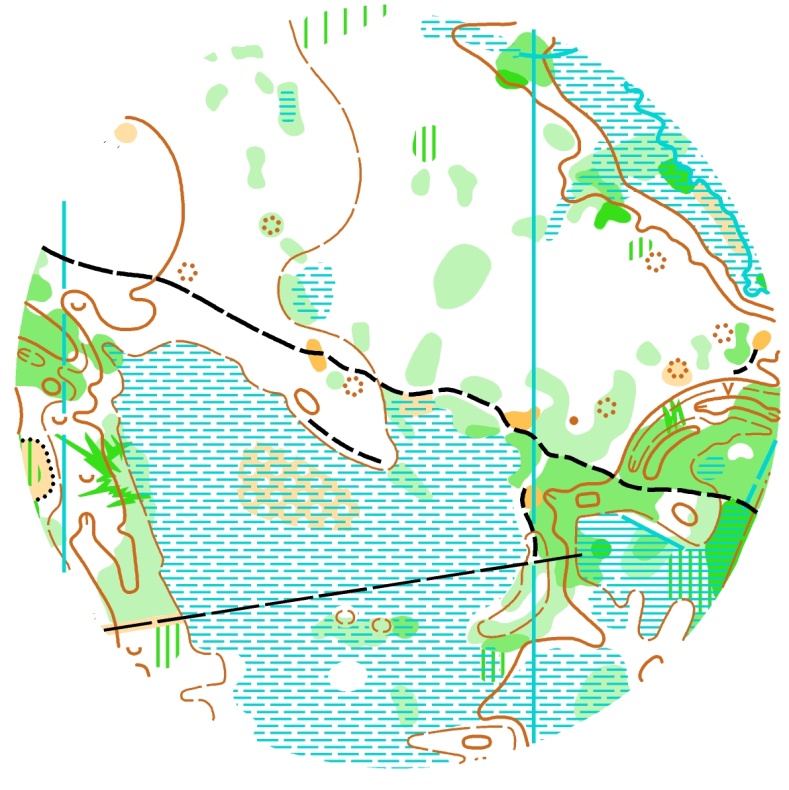 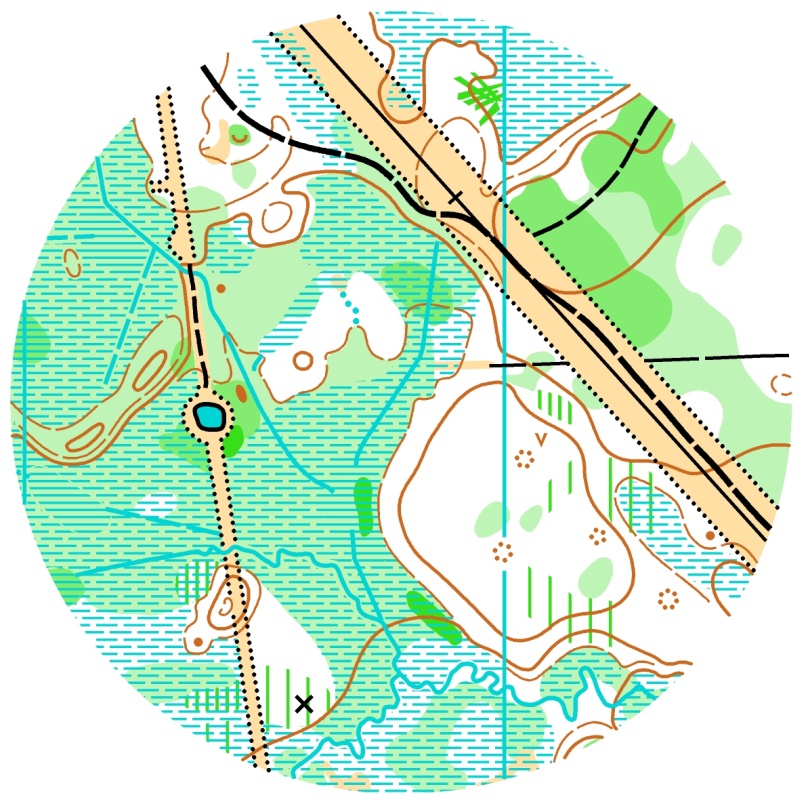 Ждем Вас на старте ДистанцияДлина кмКПA5.917B4.414C311D1.96